О т к р ы т ы й   у р о кМастер-классТема: «Цветочные фантазии».     Цель: создание настольных        цветочных композиций из живых цветов».Задачи: 1. Научиться создавать цветочные композиции;               2. Понять и вдохновиться красотой цветов ( роз );              3. Получить эстетическое наслаждение от сделанных своими руками цветочных композиций.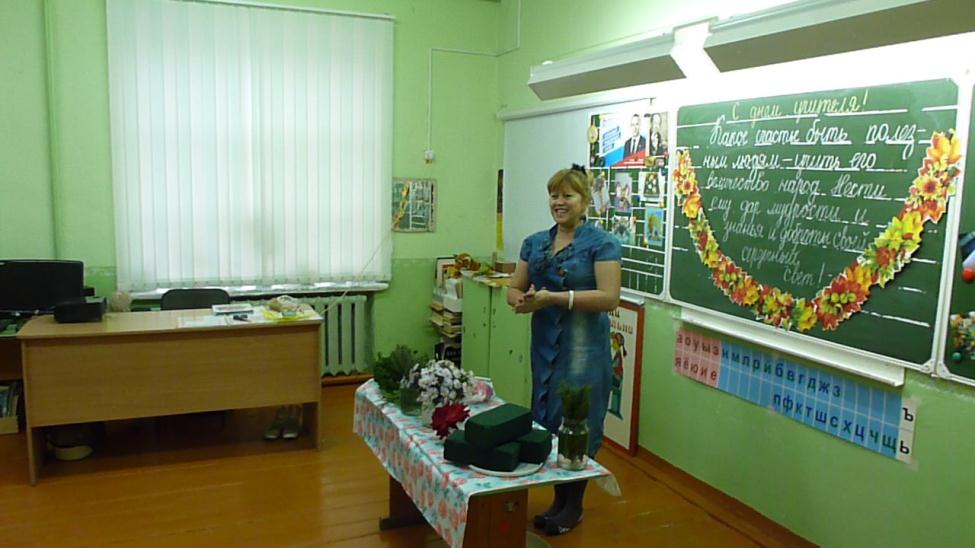 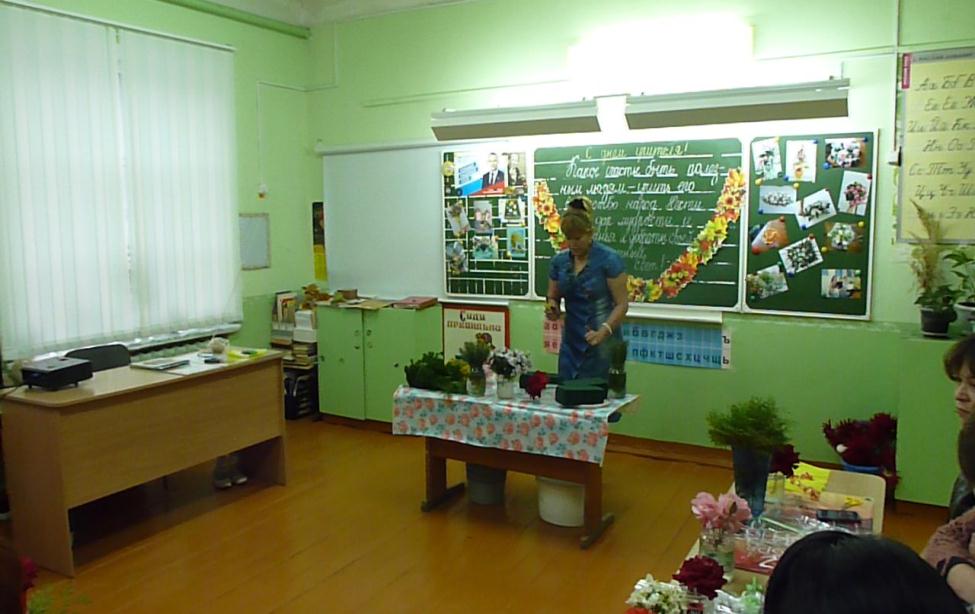 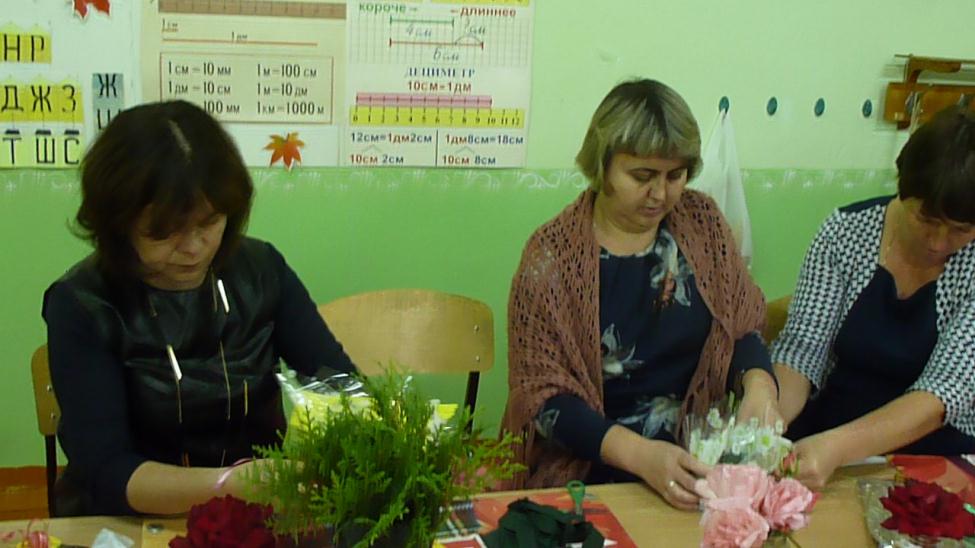 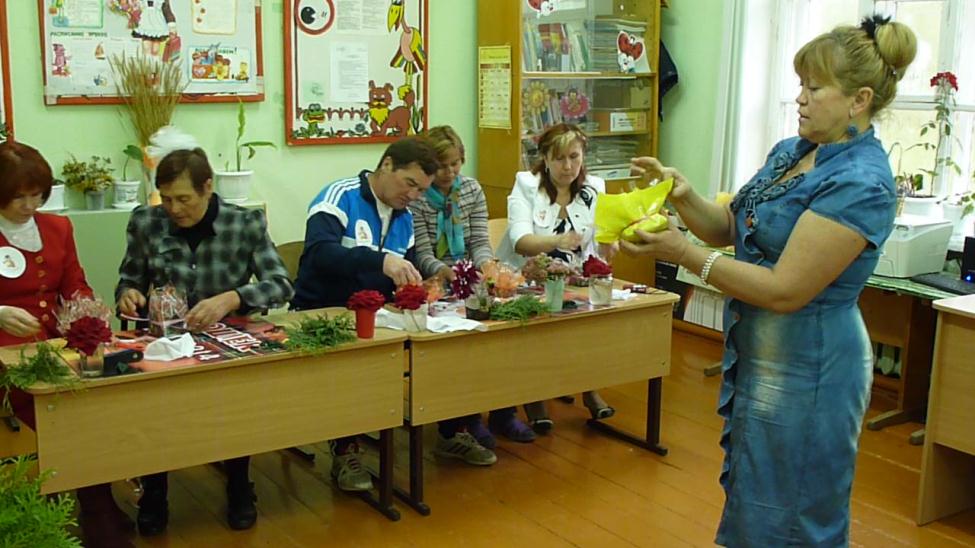 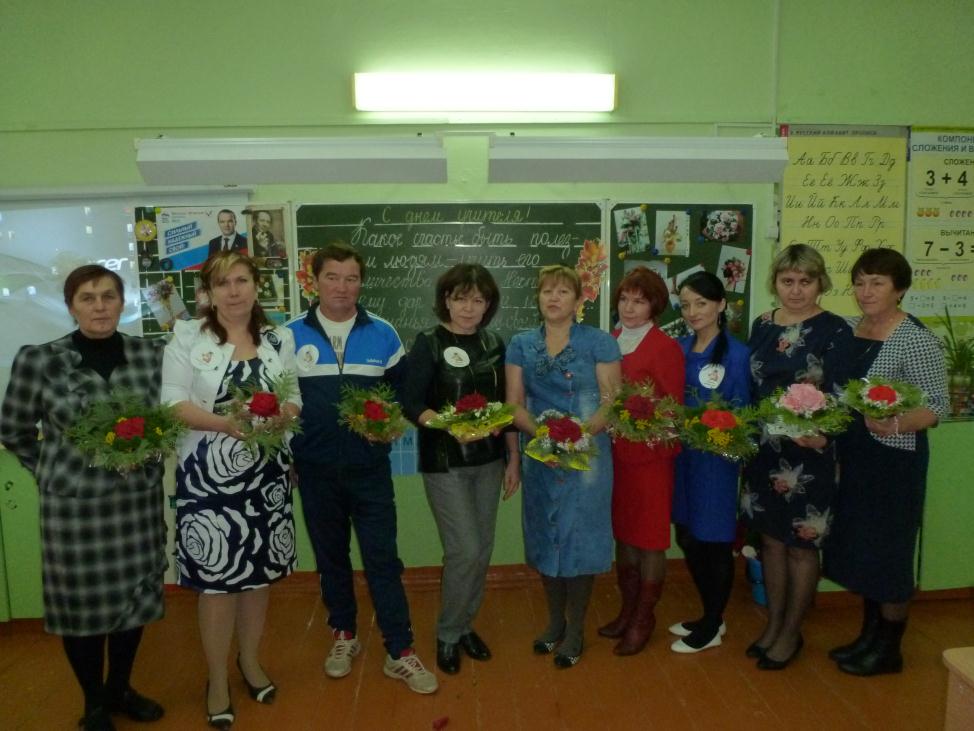 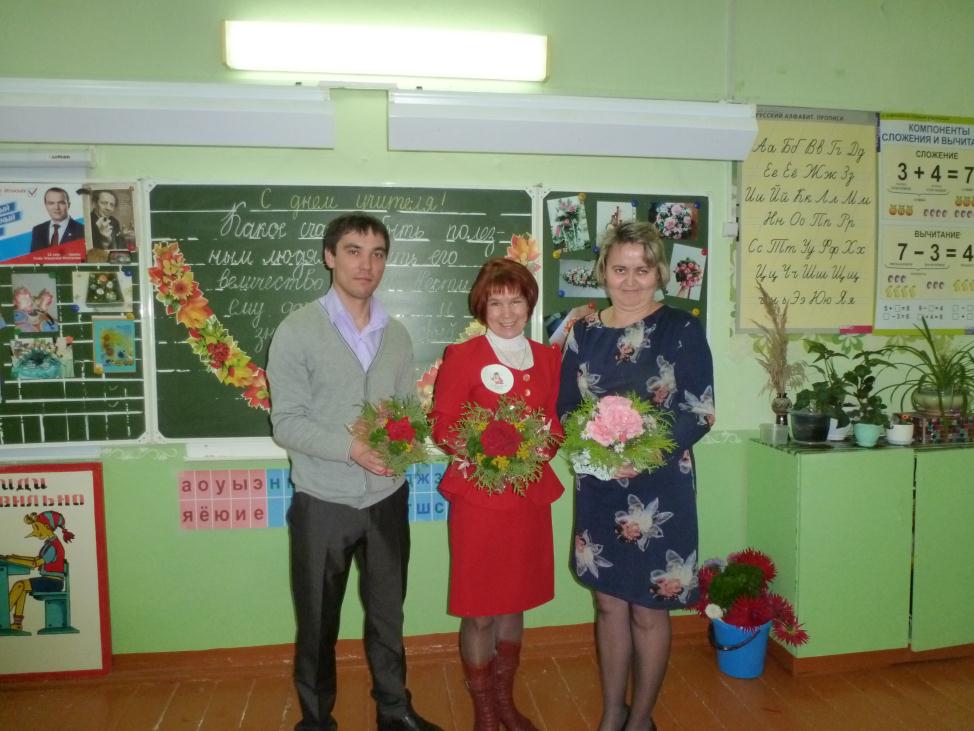 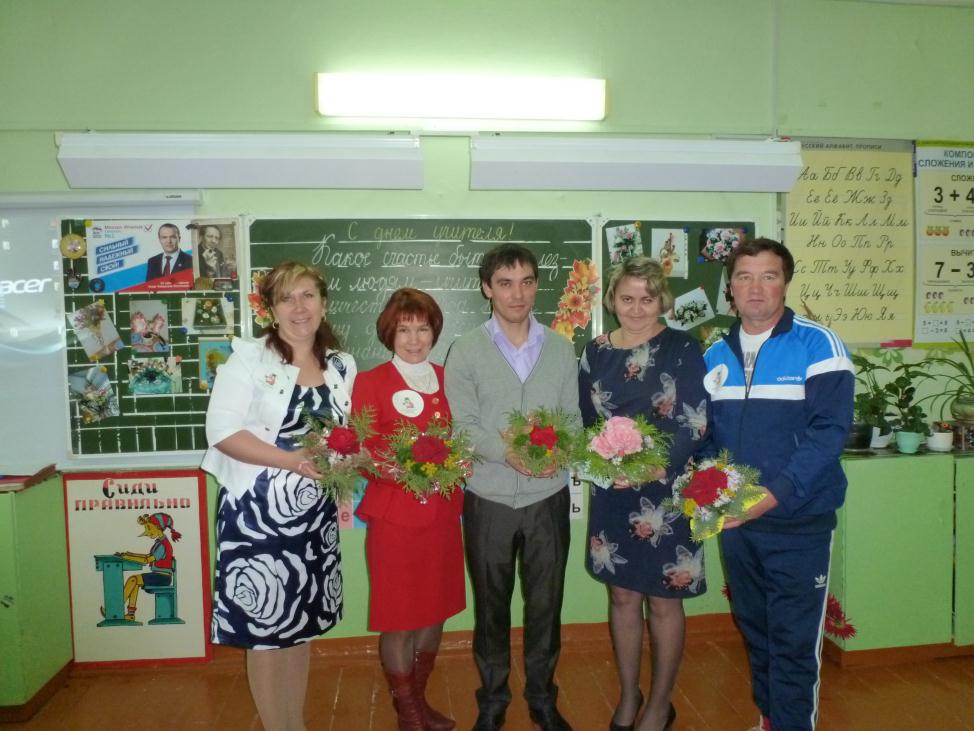 